________________________________________(ime i prezime / tvrtka podnositelja zahtjeva)________________________________________(adresa)________________________________________(OIB; obvezno polje!)________________________________________(kontakt-broj, e-mail adresa)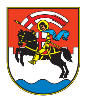 GRAD ZADARUpravni odjel za prostorno uređenje i graditeljstvoOdsjek za provedbu dokumenata prostornog uređenja i gradnjePRIJAVApočetka pokusnog radaSukladno odredbama Zakona o gradnji, čl. 143 (NN 153/13, 20/17, 39/19, 125/19), prijavljujem početak pokusnog rada sukladno građevinskoj dozvoli:KLASA: _____________________________URBROJ. ___________________________od dana __________________, ________ godine,koja je postala izvršna – pravomoćna dana __________________, ________ godine,kojom je odobrena gradnja na:katastarskoj čestici  ___________________ u katastarskoj općini ________________________________.Zahtjevu prilažem:1. plan i program ispitivanja temeljnih zahtjeva za građevinu u tijeku pokusnog rada2. plan i program ispitivanja zadovoljavanja uvjeta priključenja građevine na energetsku infrastrukturu, ako je sukladno posebnom propisu određen posebnim uvjetima3. usporedne vrijednosti parametara koji se ispituju u pokusnom radu i vrijednosti tolerancije4. predviđeni završetak pokusnog rada5. upravnu pristojbu Tar. br. 1. (20 kn (2,65 €))(Napomena: Za podneske koje stranke upućuju elektroničkim putem u sustavu e-Građani potrebno je dostaviti samo upravnu pristojbu po Tarifnom broju 2. u iznosu 50kn (6,64 €))Uplata upravne pristojbe može se izvršiti državnim biljezima, općom uplatnicom (gotovinski nalog) ili putem internetskog bankarstva (bezgotovinski nalog) izravno na sljedeći račun: IBAN HR1210010051863000160, model HR64, a u pozivu na broj potrebno je naznačiti: 5002-35724-OIB.Opis plaćanja: ime podnositelja, namjena uplate prema vrsti zahtjeva/k.č. i k.o.Potvrdu o izvršenoj transakciji dostaviti na e-mail: pisarnica@grad-zadar.hr.U Zadru, _________________________________.______________________________(potpis)